INSTITUTO TECNOLÓGICO DE TIJUANA PROGRAMA DE PRESTADORES DE SERVICIO SOCIAL UNIDAD RECEPTORA EXTERNANOTA: ESTE DOCUMENTO DEBERÁ TRAER SELLO Y FIRMAS ORIGINALES.  NO UTILIZANDO FACSÍMIL, ABREVIATURAS NI ENMENDADURAS. LOS PROGRAMAS TENDRÁN VIGENCIA DE 6 DE MESES.     INSTRUCTIVO DE LLENADO A COMPUTADORA (INDISPENSABLE) DEPARTAMENTO DE GESTIÓN TECNOLÓGICA Y VINCULACIÓNOFICINA DE SERVICIO SOCIAL Y DESARROLLO COMUNITARIODEPENDENCIA RECEPTORA (1):        
SECTOR AL QUE PERTENECE LA DEPENDENCIA (2): DEPENDENCIA RECEPTORA (1):        
SECTOR AL QUE PERTENECE LA DEPENDENCIA (2): DEPENDENCIA RECEPTORA (1):        
SECTOR AL QUE PERTENECE LA DEPENDENCIA (2): NOMBRE DEL RESPONSABLE DE LA DEPENDENCIA (3):      NOMBRE DEL RESPONSABLE DE LA DEPENDENCIA (3):      NOMBRE DEL RESPONSABLE DE LA DEPENDENCIA (3):      DEPARTAMENTO, ÁREA U OFICINA (4):      DEPARTAMENTO, ÁREA U OFICINA (4):      DEPARTAMENTO, ÁREA U OFICINA (4):      NOMBRE DE JEFE DEPTO., ÁREA, OFICINA (5):      
ASESOR DIRECTO DEL PROGRAMA DE SERVICIO SOCIAL (6):      NOMBRE DE JEFE DEPTO., ÁREA, OFICINA (5):      
ASESOR DIRECTO DEL PROGRAMA DE SERVICIO SOCIAL (6):      NOMBRE DE JEFE DEPTO., ÁREA, OFICINA (5):      
ASESOR DIRECTO DEL PROGRAMA DE SERVICIO SOCIAL (6):      DATOS GENERALES DEL AREA  Y ASESOR DIRECTO, DONDE COLABORA PARA SERVICIO SOCIAL: CORREO ELECTRÓNICO INSTITUCIONAL (7):       
CORREO ELECTRÓNICO PERSONAL (8):       DIRECCIÓN DE DEPENDENCIA (9):        TELÉFONO (10):         DATOS GENERALES DEL AREA  Y ASESOR DIRECTO, DONDE COLABORA PARA SERVICIO SOCIAL: CORREO ELECTRÓNICO INSTITUCIONAL (7):       
CORREO ELECTRÓNICO PERSONAL (8):       DIRECCIÓN DE DEPENDENCIA (9):        TELÉFONO (10):         DATOS GENERALES DEL AREA  Y ASESOR DIRECTO, DONDE COLABORA PARA SERVICIO SOCIAL: CORREO ELECTRÓNICO INSTITUCIONAL (7):       
CORREO ELECTRÓNICO PERSONAL (8):       DIRECCIÓN DE DEPENDENCIA (9):        TELÉFONO (10):         MARCAR LA CASILLA DEL NIVEL AL QUE PERTENECE LA DEPENDENCIA:(F) FEDERAL  (E) ESTADO  (M) MUNICIPAL  (ISF) INST. SUPERIOR FEDERAL  (C) COMUNITARIO (IMF) INST. MEDIA FEDERAL  (IME) INST. MEDIA ESTADO   (IBM) INST. BÁSICA MUNICIPAL    (IBE) INST. BÁSICA ESTADO   (IBF) INST. BÁSICA ESTADO    (IME) INST. MEDIA ESTADO   MARCAR LA CASILLA DEL NIVEL AL QUE PERTENECE LA DEPENDENCIA:(F) FEDERAL  (E) ESTADO  (M) MUNICIPAL  (ISF) INST. SUPERIOR FEDERAL  (C) COMUNITARIO (IMF) INST. MEDIA FEDERAL  (IME) INST. MEDIA ESTADO   (IBM) INST. BÁSICA MUNICIPAL    (IBE) INST. BÁSICA ESTADO   (IBF) INST. BÁSICA ESTADO    (IME) INST. MEDIA ESTADO   MARCAR LA CASILLA DEL NIVEL AL QUE PERTENECE LA DEPENDENCIA:(F) FEDERAL  (E) ESTADO  (M) MUNICIPAL  (ISF) INST. SUPERIOR FEDERAL  (C) COMUNITARIO (IMF) INST. MEDIA FEDERAL  (IME) INST. MEDIA ESTADO   (IBM) INST. BÁSICA MUNICIPAL    (IBE) INST. BÁSICA ESTADO   (IBF) INST. BÁSICA ESTADO    (IME) INST. MEDIA ESTADO   NOMBRE DEL PROGRAMA (11):            NOTA: SE DEBE LLENAR UN FORMATO POR CADA PROGRAMANOMBRE DEL PROGRAMA (11):            NOTA: SE DEBE LLENAR UN FORMATO POR CADA PROGRAMANOMBRE DEL PROGRAMA (11):            NOTA: SE DEBE LLENAR UN FORMATO POR CADA PROGRAMAOBJETIVO (12):        OBJETIVO (12):        OBJETIVO (12):        ACTIVIDADES (13):      
HOJA ANEXA.ACTIVIDADES (13):      
HOJA ANEXA.ACTIVIDADES (13):      
HOJA ANEXA.TURNOS (14):                  No. DE ESTUDIANTES (15):                    
CARRERA (16):  TURNOS (14):                  No. DE ESTUDIANTES (15):                    
CARRERA (16):  TURNOS (14):                  No. DE ESTUDIANTES (15):                    
CARRERA (16):  VIGENCIA DEL PROGRAMA: 6 MESES                       FECHA DE SOLICITUD (17): VIGENCIA DEL PROGRAMA: 6 MESES                       FECHA DE SOLICITUD (17): VIGENCIA DEL PROGRAMA: 6 MESES                       FECHA DE SOLICITUD (17): ASESOR DIRECTO DEL PROGRAMA:NOMBRE (18):      
CARGO (19):      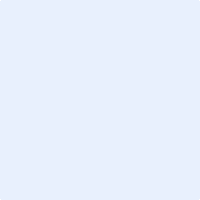 FIRMA (20)SELLO DE LA DEPENDENCIA (21):JEFE DEL  DEL DEPTO. O ÁREA:NOMBRE (22):      
CARGO (23):      FIRMA (24)NÚMERODESCRIPCIÓN1Anotar el nombre completo de la Dependencia o Institución receptora2Seleccionar el sector al que pertenece la Dependencia3Anotar el nombre del responsable, Director Gral., Coord, Jefe, (etc) de la Dependencia.4Anotar el nombre del depto., área, oficina o coordinación donde se realizará el S.S.5Anotar el nombre del jefe o responsable de área, oficina donde se realizará el S.S.6Anotar el nombre del asesor directo del programa de servicio social del depto., área, oficina.7Anotar el correo electrónico institucional del depto., área, oficina o coordinación.8Anotar el correo electrónico personal9Anotar la dirección de la Dependencia10Anotar el teléfono de la Dependencia 11Anotar el nombre del programa que realizará como servicio social12Anotar el objetivo para el cual fue solicitado el servicio social13Anotar (hoja anexa) todas las actividades a realizar en dicho programa14Anotar el turno que los requieren (matutino/vespertino)15Anotar cuantos estudiantes requiere16Seleccionar cuál es la carrera del prestador del servicio social17Seleccionar la fecha de solicitud. Un día antes de la fecha de inicio.18Anotar el nombre del asesor directo del programa de Servicio Social.19Anotar el cargo del asesor directo del programa de Servicio Social.20Firma del Asesor directo del programa. (Puede ser digital o físico)21Sello de la unidad receptora. (Puede ser digital o físico)22Nombre del Jefe de Departamento, área u oficina.23Anotar el nombre del depto., área u oficina.24Anotar el nombre del depto., área, oficina o coordinación.